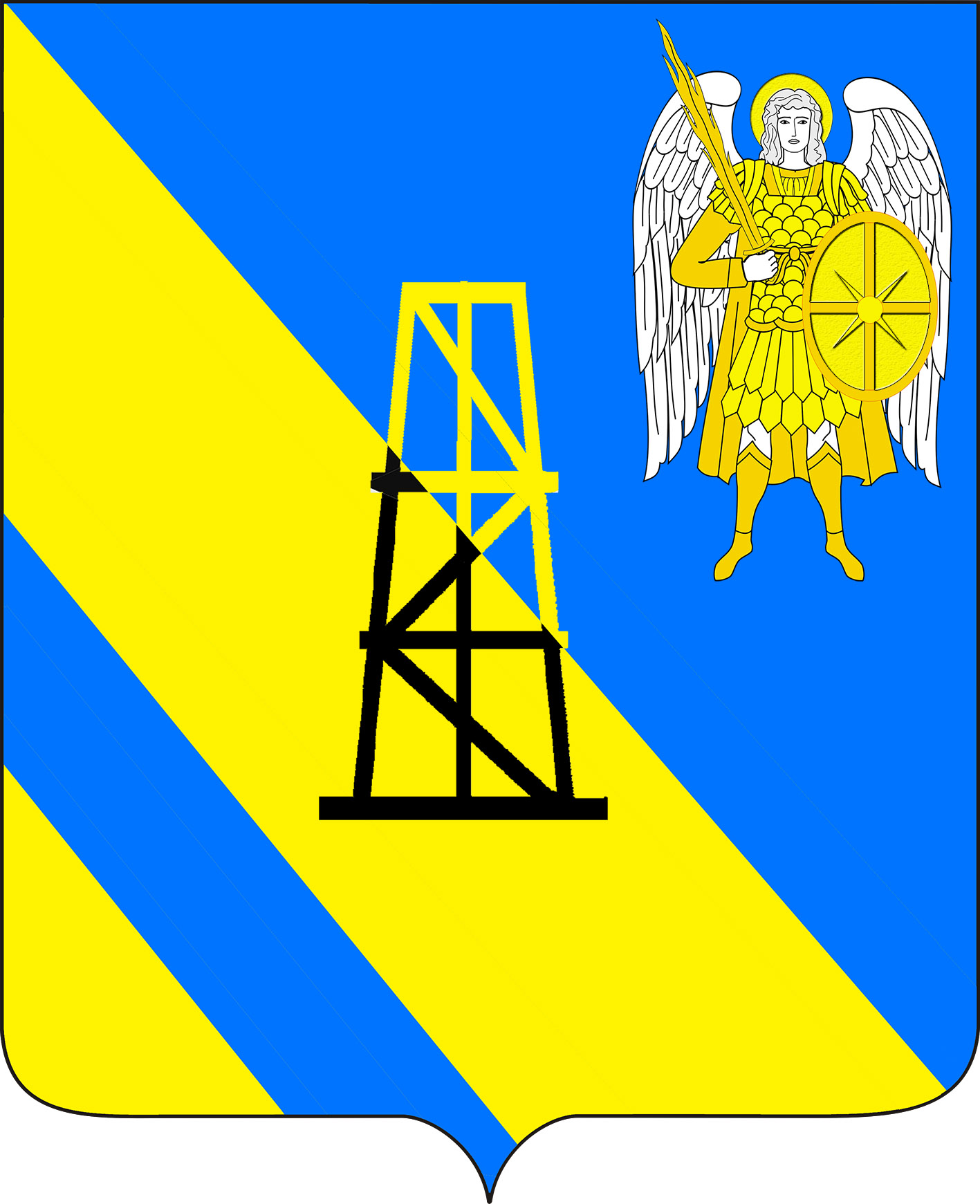 АДМИНИСТРАЦИЯ КИЕВСКОГО СЕЛЬСКОГО ПОСЕЛЕНИЯКРЫМСКОГО РАЙОНАПОСТАНОВЛЕНИЕот 21.01.2016г.                       		                                                             №  22                                                      село КиевскоеОб утверждении перечня муниципальных услуг, а также государственных услуг, в предоставлении которых участвует  администрация  Киевского сельского поселения Крымского района, наделенная отдельными государственными полномочиями, предоставление которых осуществляются по принципу «одного окна» в муниципальном автономном учреждении «Крымский многофункциональный центр предоставления государственных и муниципальных услуг муниципального образования Крымский район»В целях обеспечения информационной открытости деятельности администрации Киевского сельского поселения Крымского района, повышения качества и доступности предоставления муниципальных услуг (исполнения муниципальных функций), в соответствии с Постановлением Правительства Российской Федерации от 27 сентября 2011 года № 797 «О взаимодействии между многофункциональными центрами предоставления государственных (муниципальных) услуг и федеральными органами исполнительной власти, органами государственных внебюджетных фондов, органами государственной власти субъектов Российской Федерации, органами местного самоуправления»   п о с т а н о в л я ю:            1.Утвердить  перечень муниципальных услуг, а также государственных услуг, в предоставлении которых участвует  администрация  Киевского сельского поселения Крымского района, наделенная отдельными государственными полномочиями, предоставление которых осуществляются по принципу «одного окна» в муниципальном автономном учреждении «Крымский многофункциональный центр предоставления государственных и муниципальных услуг муниципального образования Крымский район (приложение№1).         2. Признать утратившим силу постановление администрации Киевского сельского поселения Крымского района от 03 августа 2015 года № 222 « Об утверждении Перечня муниципальных услуг (функций),  предоставляемых администрацией Киевского сельского поселения Крымского района».         3. Постановление вступает в силу со дня его подписания.     Глава Киевского сельского поселенияКрымского  района                                                                 Я.Г.БудаговПриложение №1к постановлению администрации Киевского сельского поселения Крымского районаот 21.01.2016г. №22Перечень муниципальных услуг, а также государственных услуг, в предоставлении которых участвует  администрация  Киевского сельского поселения Крымского района, наделенная отдельными государственными полномочиями, предоставление которых осуществляются по принципу «одного окна» в муниципальном автономном учреждении «Крымский многофункциональный центр предоставления государственных и муниципальных услуг муниципального образования Крымский район»Глава Киевского сельского поселения Крымского района                                                                               Я.Г.Будагов№ п/п           Наименование муниципальной услуги (функции) Предварительное согласование предоставления земельного участкаПрекращение правоотношений с правообладателями земельных участковПредоставление земельных участков, находящихся в муниципальной собственности, гражданам для индивидуального жилищного строительства, ведения личного подсобного хозяйства в границах населенного пункта, садоводства, дачного хозяйства, гражданам и крестьянским (фермерским) хозяйствам для осуществления крестьянским (фермерским) хозяйством его деятельностиЗаключение нового договора аренды земельного участка без проведения торговПостановка граждан, имеющих трех и более детей, на учет в качестве лиц, имеющих право на предоставление им земельных участков, находящихся в государственной или муниципальной собственности, в арендуПредоставление гражданам, имеющим трех и более детей, в аренду земельных участков для индивидуального жилищного строительства или ведения личного подсобного хозяйстваПредоставление земельных участков, находящихся в государственной или муниципальной собственности, на которых расположены здания, сооружения в собственность, арендуУтверждение схемы расположения земельного участка или земельных участков на кадастровом плане территорииПредоставление в собственность, аренду, безвозмездное пользование земельного участка, находящегося в государственной или муниципальной собственности, без проведения торговПредоставление в аренду без проведения торгов земельного участка, который находится в государственной или муниципальной собственности, на котором расположен объект незавершенного строительства